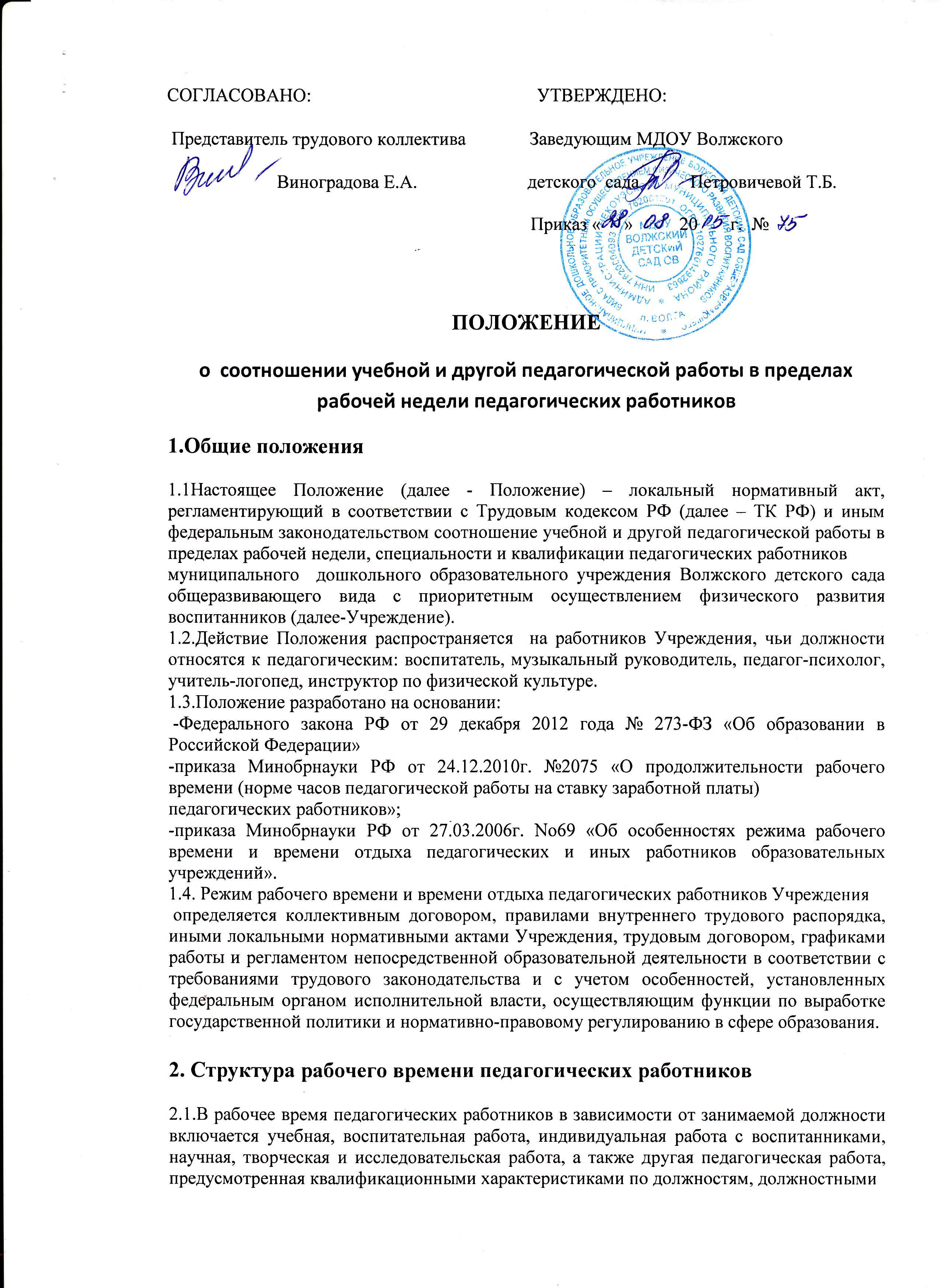 обязанностями, методическая, подготовительная, организационная, диагностическая работа, работа по ведению мониторинга, работа,  предусмотренная планом работы на учебный год: образовательная, воспитательная, физкультурно-оздоровительная, спортивная.2.2.Конкретные должностные обязанности педагогических работников определяются их трудовыми договорами и должностными инструкциями.2.3.Продолжительность рабочего времени (норма часов педагогической работы за ставку заработной платы) для педагогических работников устанавливается исходя из сокращенной продолжительности рабочего времени не более 36 часов в неделю.2.4.Педагогическим работникам в зависимости от должности и (или)специальности с учётом особенностей их труда устанавливается:воспитателю, педагогу-психологу  - 36 часов в неделю: инструктору по физической культуре – 30 часов в неделю;музыкальному руководителю  - 24 часа в неделю;учителю-логопеду – 20 часов в неделю2.5.Выполнение педагогической работы регулируется регламентом непосредственной образовательной деятельности, составляемым с учетом педагогической целесообразности, соблюдения санитарно-гигиенических норм и рационального использования времени педагога.2.6.За педагогическую работу, выполняемую с согласия педагогических работников сверх установленной нормы часов за ставку заработной платы, производится дополнительная оплата соответственно получаемой ставке заработной платы в одинарном размере.2.7.Режим рабочего времени педагогических работников, которым не может быть обеспечена полная нагрузка и гарантируется выплата ставки заработной платы в полном размере в случаях, предусмотренных приказомМинистерства образования и науки РФ от 24.12.2010 г. № 2075 «О продолжительности рабочего времени (норме часов педагогической работы за ставку заработной платы) педагогических работников», определяется с учетом ихдогрузки до установленной нормы часов другой педагогической работой.2.8.Конкретная продолжительность непосредственно образовательной деятельности - занятий, а также перерывов  между ними предусматривается с учетом действующих санитарно-эпидемиологических правил инормативов (СанПиН), утвержденных в установленном порядке.2.9.Другая часть педагогической работы, требующая затрат рабочего времени, которое не конкретизировано по количеству часов, вытекает из их должностных обязанностей, предусмотренных Уставом, Правилами внутреннеготрудового распорядка Учреждения, тарифно-квалификационными (квалификационными) характеристиками, и регулируется графиками и планамиработы, в т.ч. личными планами (циклограммами) педагогического работника, и включает:-выполнение обязанностей, связанных с участием в работепедагогического, методического советов, с работой по проведению родительских собраний, консультаций, оздоровительных, воспитательных и других мероприятий,предусмотренных образовательной программой;- организацию и проведение методической, диагностической и консультативной помощи родителям (законным представителям);-время, затрачиваемое непосредственно на подготовку к работе по обучению и воспитанию детей, изучению их индивидуальных способностей интересов и склонностей, а также их семейных обстоятельств и жилищно-бытовыхусловий.2.11.Соотношение другой педагогической работы по отношению к учебной не должно быть больше 1:1 от норм рабочего времени педагога в пределах рабочей недели за ставку заработной платы.2.12.При составлении графиков работы педагогических работников перерывы в рабочем времени, не связанные с отдыхом и приемом работниками пищи, не допускаются, за исключением случаев, предусмотренных настоящим Положением.2.13 При составлении расписания непосредственной образовательной деятельности Учреждение обязано исключить нерациональные затраты временипедагогических работников, чтобы ненарушалась её непрерывная последовательность и не образовывались длительные перерывы между занятиями.2.14. Периоды времени, в течение которых Учреждение осуществляет свою деятельность, свободные для педагогических работников, ведущих педагогическуюработу, от проведения  занятий по расписанию, от выполнения иных обязанностей, регулируемых графиками и планами работы, педагогический работник использует для повышения квалификации, самообразования, научно-методической деятельности, подготовки к занятиям т.п.2.15 Периоды отмены образовательной деятельности для воспитанников по санитарно-эпидемиологическим, климатическим и другим основаниям являютсярабочим временем педагогических Учреждения. В такие периоды педагогические работники привлекаются к учебно-воспитательной, методической, организационной работе на основании приказа по Учреждению.3. Определение учебной нагрузки педагогическим работникам3.1.Объем учебной нагрузки педагогическим работникам устанавливается, исходя из  основной образовательнойпрограммы Учреждения, обеспеченности кадрами, других конкретных условий в Учреждении.3.2.Учебная нагрузка педагогического работника, оговариваемая в трудовом договоре, должна соответствовать требованиям законодательства РФ.3.3.Объем учебной нагрузки педагогических работников больше или меньше нормы часов за должностной оклад устанавливается только с их письменного согласия.3.4.Учебная нагрузка педагогических работников, находящихся к началу учебного года в отпуске по уходу за ребенком до достижения им возраста 3 лет либоином отпуске, устанавливается при распределении ее на очередной учебный год на общих основаниях и передается на этот период для выполнения другими педагогическим работникам.3.5.Тарификация педагогических работников производится 1 раз в год в сентябре текущего учебного года. В мае – июне текущего учебного года может проводиться предварительная тарификация на следующий учебный год в целяхповышения качества расстановки кадров и обеспечения кадровой политики. При невыполнении по независящим от педагогического работника причинам объема установленной учебной нагрузки, уменьшение заработной платы не производится.3.6.В периоды отмены учебных занятий (образовательного процесса) для воспитанников по санитарно- эпидемиологическим, климатическим и другимоснованиям, оплата труда педагогическим работникампроизводится из расчета заработной платы, установленной при тарификации, предшествующей периоду отмены образовательного процесса по указанным выше причинам.